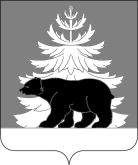 Контрольно – счетная палата Зиминского районного муниципальногообразования                                                                                             УТВЕРЖДАЮ   Председатель Контрольно-                                                                                                                  счетной палатыЕ.В.Шульгина                                                                                                                   Приказ от 16.12. 2022 г. №                                      Заключение  № 01-10/32по результатам проведения экспертно-аналитического мероприятия проекта постановления администрации Батаминского муниципального образования О внесении изменений в муниципальную программу Об утверждении муниципальной программы «Обеспечение первичных мер пожарной безопасности на территории Батаминского муниципального образования» на 2022-2024 годы, утвержденную постановлением администрации Батаминского муниципального образования от 22.09.2021г. № 67.16 декабря  2022 г.	   г. ЗимаОснование для проведения экспертно-аналитического мероприятия:Настоящее экспертно-аналитическое заключение подготовлено Контрольно- счётной палатой Зиминского районного муниципального образования (далее – КСП района) в соответствии с требованиями ст.157 Бюджетного кодекса Российской Федерации; п. 7 ч. 2 ст. 9 Федерального закона от 07.02.2011г. № 6-ФЗ «Об общих принципах организации и деятельности контрольно-счетных органов субъектов Российской Федерации и муниципальных образований», Соглашением о передаче полномочий по осуществлению внешнего муниципального финансового контроля»,  распоряжением председателя КСП района от 13.12.2022 г. № 01-22/35 «О проведении экспертно-аналитического мероприятия». Предмет экспертно-аналитического мероприятия:-Проект постановления администрации Батаминского муниципального образования «О внесении изменений в постановление администрации Батаминского муниципального образования «Об утверждении муниципальной программы «Обеспечение первичных мер пожарной безопасности на территории Батаминского муниципального образования» на 2022-2024 годы, утвержденную постановлением администрации Батаминского муниципального образования от 22.09.2021г. № 67 (с изм. от 04.02.2022 №12, от 23.06.2022 г.№46)Цель экспертно - аналитического мероприятия:анализ правомерности и обоснованности предлагаемых изменений в муниципальную программу Батаминского муниципального образования Об утверждении муниципальной программы «Обеспечение первичных мер пожарной безопасности на территории Батаминского муниципального образования» на 2022-2024 годы (далее-Программа);Перечень вопросов экспертно-аналитического мероприятия:    проверка соблюдения нормативных правовых актов Российской Федерации при внесении изменений в муниципальную программу, в том числе проверка соблюдения требований ст. 179 Бюджетного кодекса Российской Федерации (далее -БК РФ);-  проверка корректности предлагаемых изменений в муниципальную программу;-   согласованность изменений финансирования, программных мероприятий, целевых (индикативных) показателей и ожидаемых результатов;  соответствие цели Программы приоритетам государственной политики, целевым ориентирам стратегических программ социально-экономического развития Российской Федерации, Иркутской области, Зиминского районного муниципального образования, Батаминского муниципального образования, полномочиям и сферам ответственности.Срок начала и окончания проведения экспертно - аналитического мероприятия: с 13.12.2022 г. по 16.12.2022 г.Исполнитель экспертно-аналитического мероприятия:Председатель КСП района Е.В.ШульгинаВ КСП района для проведения экспертизы поступили следующие документы:Проект постановления администрации Батаминского муниципального образования О внесении изменений в постановление администрации Батаминского муниципального образования Об утверждении муниципальной программы  «Обеспечение первичных мер пожарной безопасности на территории Батаминского муниципального образования» на 2022-2024 годы (далее – Проект постановления).В ходе проведения экспертно -аналитического мероприятия установлено:Проект постановления представлен на экспертизу в КСП района 12.12.2022 года с сопроводительным письмом от 12.12.2022 года №1252. КСП района отмечает, что первоначально и с учетом ранее внесенных изменений Проект программы и изменения в нее изменений Об утверждении муниципальной программы «Обеспечение первичных мер пожарной безопасности населенных пунктов на территории Батаминского муниципального образования» на 2022-2024 годы администрацией Батаминского муниципального образования на экспертизу в КСП района не        предоставлялись. Задачи Программы и мероприятия, направленные на их решение соответствуют бюджетным полномочиям муниципального образования, предусмотренным ст. 9 БК РФ и относятся к вопросам местного значения сельского поселения согласно ст. 14 Федерального закона от 06.10.2003 № 131-ФЗ «Об общих принципах организации местного самоуправления в Российской Федерации» и Уставу Батаминского муниципального образования.Проанализировав Проект постановления КСП района рекомендует в преамбулу проекта постановления добавить ссылку на следующие нормативные правовые акты – ст. 179 БК РФ и Порядок принятия решений о разработки муниципальных программ Батаминского муниципального образования, их формирования и реализации, утвержденный постановлением администрации Батаминского муниципального образования от   10.09.2014 №59.По тексту Проекта постановления «2019-2021 годах» изменить на «2021-2024 годах».Проектом постановления предлагается паспорт муниципальной Программы изложить в новой редакции. В связи с тем, что в паспорте муниципальной Программы изменяется только строка объемы и источники финансирования, следует внести изменения только в объемы и источники финансирования. В ходе экспертизы установлено, что объемы финансирования на 2022 год уменьшаются на 45,739 тыс.руб.  КСП района отмечает, что в объем финансового обеспечения в проекте Программы отражен неверно. Следует указать в тыс.руб. (три знака после запятой), либо в рублях без запятой и следует изменить на:      Проектом постановления вносятся изменения в Приложение №1 Перечень мероприятий муниципальной Программы в новой редакции. Корректируются объемы финансирования на 2022 год в сторону уменьшения на 2022 год на сумму 45,739 тыс.руб.            Так проектом постановления о внесении изменений в перечень мероприятий муниципальной программы предусматривается уменьшение объема финансирования на 45,738 тыс. руб. в том числе:        1.   Мероприятие «Организационное обеспечение реализации Программы» корректируется в сторону увеличения на сумму 19,571 тыс.руб., за счет увеличения работ и услуг по техническому обследованию звуковой сигнализации, согласно договора с ВДПО на 2022 год на сумму 17,385 тыс.руб. и за счет технического обслуживания и планово-предупредительного ремонта системы автоматической пожарной сигнализации на сумму 2,186 тыс.руб.;      2. Мероприятие «Укрепление противопожарного состояния»  корректируется в сторону уменьшения на сумму 50,310 тыс.руб.,за счет уменьшения приобретения первичных средств тушения пожаров и противопожарного инвентаря на сумму 7,949 тыс.руб., на выполнение минерализованных полос уменьшаются на сумму 7,361 тыс.руб.,оборудование указателями источников противопожарного водоснабжения уменьшается на 5,000 тыс.руб.,выкос сухой травы уменьшается на 20,000 тыс.руб.,усиление оборудования оповещения населения уменьшается на 10,000 тыс.руб.;       3. Мероприятие «Информационное обеспечение, противопожарная пропаганда и обучение мерам пожарной безопасности» корректируется в сторону уменьшения на 15,000 тыс.руб., в том числе переодическое обучение руководителей учреждений, лиц ответственных  за пожарную безопасность в организациях, имеющих лицензию МЧС России корректируются в сторонеу уменьшения на 7,000 тыс.руб.,устройство и обновление информационных стендов на сумму 5,000 тыс.руб.,приобретение методических материалов на противопожарную тему на сумму 3,000 тыс.руб.        В таблице Приложения №1 «Объем финансирования (руб.)» изменить на «Объем финансирования (тыс.руб.)».         В разделе 3.1 Приложения №1 источники финансирования «Средства учреждений Батаминского муниципального образования» изменить на «Бюджет Батаминского муниципального образования» Финансирование Программы будет осуществляться за счет средств местного бюджета Батаминского МО.       По итогам финансово – экономической экспертизы Проекта постановления администрации Батаминского муниципального образования об утверждении муниципальной программы О внесении изменений в муниципальную программу «Об утверждении муниципальной программы Батаминского муниципального образования «Обеспечение первичных мер пожарной безопасности на территории Батаминского муниципального образования на 2022-2024 годы» Проект постановления соответствует компетенции и полномочиям органов местного самоуправления Батаминского муниципального образования и может быть утвержден с учетом замечаний.                                                        Предложения:        1. В преамбуле проекта постановления добавить ссылку на следующие нормативные правовые акты – ст. 179 БК РФ и Порядок принятия решений о разработки муниципальных программ Батаминского муниципального образования, их формирования и реализации, утвержденный постановлением администрации Батаминского муниципального образования от   10.09.2014 №59.; 2. По тексту Проекта постановления «2019-2021 годах» изменить на «2021-2024 годах».; 3. Финансовое обеспечение в паспорте проекта Программы следует указать в тыс.руб. (три знака после запятой), либо в рублях без запятой и следует изменить на:       4.  В таблице Приложения №1 «Объем финансирования (руб.)» изменить на «Объем финансирования (тыс.руб.)».        5.  В разделе 3.1 Приложения №1 источники финансирования «Средства учреждений Батаминского муниципального образования» изменить на «Бюджет Батаминского муниципального образования»             6.  Внесение изменений в муниципальную программу последует необходимость внести изменение в бюджет Батаминского муниципального образования на 2022 год и плановый период 2023 и 2024 годов, утвержденный решением Думы Батаминского муниципального образования от 27.12.2021 №168 (с изменениями и дополнениями)Председатель КСП района                         Е.В.ШульгинаОбъемы и источники финансирования ПрограммыФинансирование мероприятий осуществляется за счет средств бюджета Батаминского муниципального образования. Мероприятия программы и объемы их финансирования подлежат ежегодной корректировке:-2022 г.-251,976  руб.;-2023г.-343,214  руб.;-2024г.-343,214 руб.Объемы и источники финансирования ПрограммыФинансирование мероприятий осуществляется за счет средств бюджета Батаминского муниципального образования. Мероприятия программы и объемы их финансирования подлежат ежегодной корректировке:-2022 г.-251,976 тыс. руб.;-2020г.-343,214 тыс. руб.;-2021г.-343,214  тыс.руб.Объемы и источники финансирования ПрограммыФинансирование мероприятий осуществляется за счет средств бюджета Батаминского муниципального образования. Мероприятия программы и объемы их финансирования подлежат ежегодной корректировке:-2022 г.-251,976 тыс. руб.;-2020г.-343,214 тыс. руб.;-2021г.-343,214 тыс.руб.